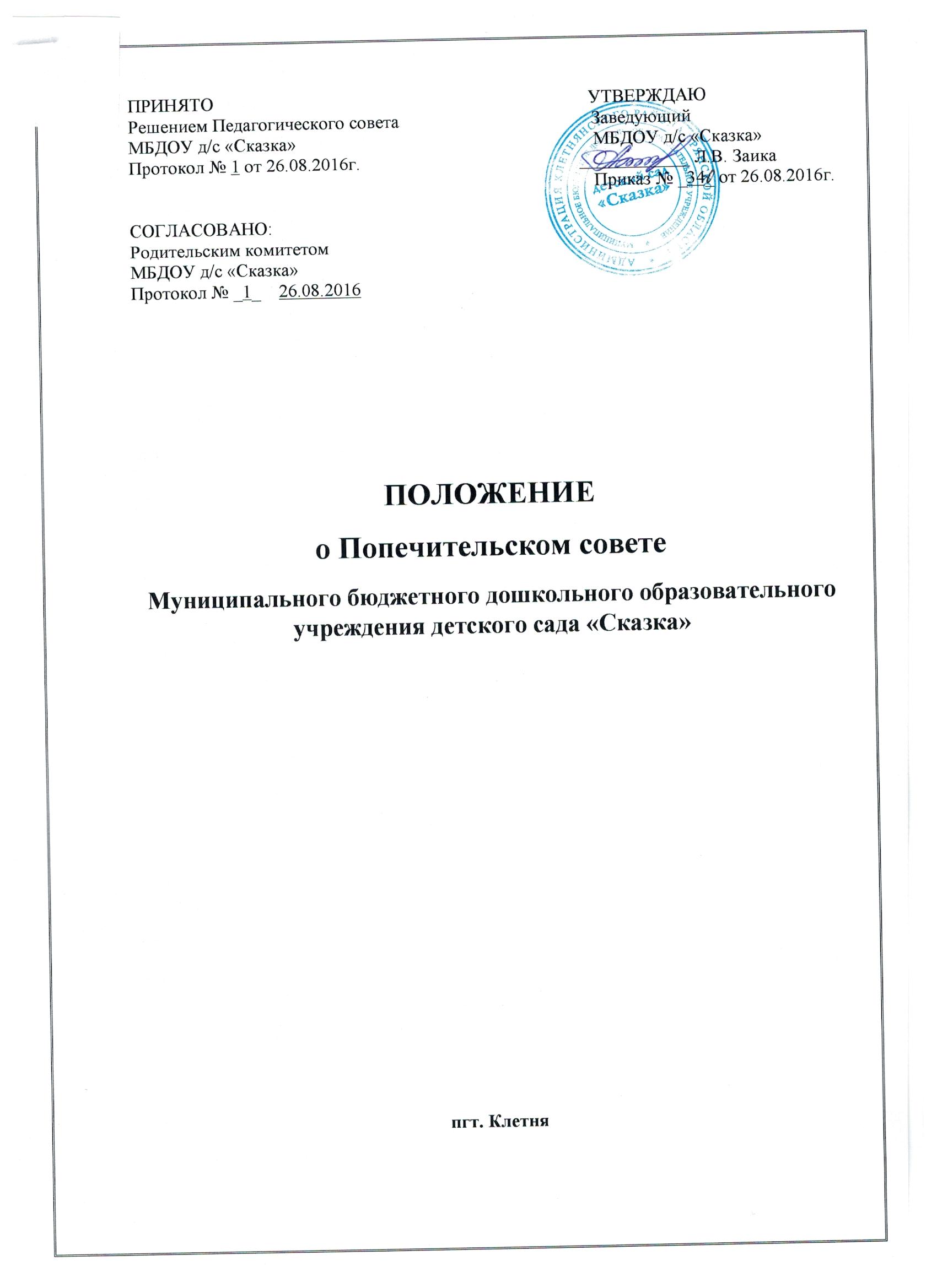 1. Общие положения1.1. Настоящее Положение о Попечительском совете (далее Положение) разработано всоответствии:- Законом Российской Федерации от 29.12.2012 года № 273-ФЗ «Об образовании»;- Типовым положением о дошкольном образовательном учреждении, утвержденнымприказом Министерства образования и науки от 27 октября 2011 г. № 2562;- Уставом МБДОУ д/с «Сказка».1.2. Настоящее Положение разработано с целью обеспечения государственно-общественного характера управления деятельности МБДОУ.1.3. Попечительский совет является постоянно действующим органом самоуправлениядеятельностью МБДОУ.1.4. Попечительский совет состоит из избираемых членов, представляющих интересыродителей (законных представителей) воспитанников, работников МБДОУ (из которыхне менее 2/3 должны являться педагогическими работниками). В состав Попечительского совета учреждения также входит заведующий МБДОУ и председатель выборного профсоюзного органа. Заведующий МБДОУ может быть членом Попечительского совета учреждения по должности отработников. По решению Попечительского совета учреждения в его состав также могут быть приглашены ивключены граждане, чья профессиональная и (или) общественная деятельность, знания,возможности могут позитивным образом содействовать функционированию и развитиюМБДОУ, а также представители и иных органов самоуправления, функционирующих вМБДОУ. Не могут быть избраны в члены Попечительского совета учреждения в качестве представителейродителей (законных представителей) воспитанников, работники, дети которых посещаютМБДОУ.1.5. Решение, принятое Попечительским советом учреждения и не противоречащее законодательству РФ, Уставу МБДОУ, является обязательным для исполнения всеми работниками МБДОУ.1.6. Изменения и дополнения в настоящее Положение принимаются на заседанииПедагогического совета.1.7. Данное Положение действует до принятия нового.2. Задачи Попечительского совета учрежденияОсновными задачами Попечительского совета учреждения являются:2.1. Обеспечение права на участие в управлении МБДОУ всех участниковобразовательного процесса.2.2. Привлечение общественности к решению вопросов развития МБДОУ.2.3. Создание оптимальных условий для учебно-воспитательного процесса вМБДОУ.2.4. Защита законных прав воспитанников, работников МБДОУ в пределах своейкомпетенции.2.5. Организация общественного контроля по охране здоровья участниковобразовательного процесса, за безопасными условиями его осуществления.2.6. Оказание практической помощи администрации МБДОУ в установлениифункциональных связей с учреждениями культуры и спорта для организации досугавоспитанников.3. Компетенция Попечительского совета учреждения3.1 содействие привлечению дополнительных средств, для обеспечения деятельности и развития Образовательной организации;3.2 содействие организации и улучшению условий труда педагогических и других работников Образовательной организации;3.3 содействие организации конкурсов, соревнований и других массовых мероприятий Образовательной организации;3.4 контроль организации питания в Образовательной организации по согласованию с администрацией Образовательной организации;3.5 совершенствование материально-технической базы Образовательной организации, благоустройство его помещений и территории;3.6 материальная поддержка нуждающихся и социально незащищенных воспитанников и работников Образовательной организации;3.7 содействие совершенствованию материально–технической, программно–методической базы Образовательной организации, благоустройству его помещений и территории.4. Организация деятельности Попечительского совета учреждения4.1. Осуществление членами Попечительского совета учреждения своих функций происходит на безвозмездной и добровольной основе.4.2. Попечительский совет учреждения проводит заседания по мере необходимости, но не реже двух раз в год.4.3. Заседание Попечительского совета учреждения является правомочным, если на нем присутствовали не менее половины его членов, из которых не менее половины родители (законные представители).4.4. По приглашению членов Попечительского совета учреждения в заседании с правом совещательного голоса могут принимать участие третьи лица, если против этого не возражает более половины членов Попечительского совета учреждения, присутствующих на заседании. Каждый член Попечительского совета учреждения обладает одним голосом. Решения на заседании Попечительского совета учреждения принимаются большинством голосов, в случае равенства голосов решающим является голос председательствующего на заседании.4.5. Попечительский совет учреждения может принимать решение заочным голосованием (опросным листом). Принятие решений заочным голосованием не допускается, если против такого способа принятия решения возражает, если 1/4 часть членов Попечительского совета учреждения. Заочным голосованием не могут быть согласованы Устав МБДОУ, изменения (дополнения) к нему, Программа развития МБДОУ, выборы председателя Попечительского совета учреждения. 4.6. По предложению Попечительского совета учреждения может созываться Общее собрание трудового коллектива и Общее родительское собрание МБДОУ.4.8.Попечительский совет учреждения избирает из своего состава председателя и секретаря сроком на три учебных года.4.9. Председатель Попечительского совета учреждения: организует деятельность Попечительского совета учреждения; информирует членов Попечительского совета учреждения о предстоящем заседании не менее чем за 15 дней до его проведения; организует подготовку и проведение заседания Попечительского совета учреждения; определяет повестку дня Попечительского совета учреждения;  контролирует выполнение решений Попечительского совета учреждения; отчитывается о деятельности Попечительского совета учреждения на заседании Педагогического совета.4.10. Секретарь Попечительского совета учреждения: оформляет книгу протоколов, книга протоколов Попечительского совета учреждения нумеруется постранично, прошнуровывается, скрепляется подписью заведующего и печатью МБДОУ; пишет протоколы заседаний Попечительского совета учреждения, нумерация протоколов ведется от начала учебного года, протоколы пишутся по форме:- дата проведения и порядковый номер заседания;- председатель и секретарь (Ф.И.О.) Попечительского совета учреждения;- количественное присутствие (отсутствие) членов Попечительского совета учреждения;- приглашенные (ФИО, должность);- повестка дня;- ход обсуждения вопросов;- предложения, рекомендации и замечания членов Попечительского совета учреждения и приглашенных лиц;- решение.Протоколы подписываются председателем и секретарем Попечительского совета учреждения.5. Взаимосвязи Попечительского совета учреждения с другими органами самоуправления5.1. Попечительский совет учреждения организует взаимодействие с другими органами самоуправления МБДОУ — Общим собранием работников МБДОУ, Педагогическим советом, Родительским комитетом:- через участие представителей Попечительского совета учреждения в заседании Общего собрания работников МБДОУ, Педагогического совета, Родительского комитета;- представление на ознакомление Общему собранию работников МБДОУ,Педагогическому совету, Родительскому комитету материалов, разработанных назаседании Попечительского совета учреждения;- внесение предложений и дополнений по вопросам, рассматриваемым на заседанияхОбщего собрания работников МБДОУ, Педагогического совета, Родительского комитета.6. Права Попечительского совета учреждения6.1. Попечительский совет учреждения имеет право:- участвовать в управлении МБДОУ;- направлять предложения и заявления Учредителю, в органы государственной власти, вобщественные организации. 7. Ответственность Попечительского совета учреждения7.1. Попечительский совет Учреждения несет ответственность за выполнение, выполнение не в полном объеме или невыполнение закрепленных за ним задач и компетенций.7.2. Попечительский совет учреждения несет ответственность за соответствие принимаемых решенийзаконодательству РФ, нормативно-правовым актам.